BURSA ULUDAĞ ÜNİVERSİTESİ…………………… FAKÜLTESİ DEKANLIĞINA / YÜKSEKOKUL / MESLEK YÜKSEKOKULU MÜDÜRLÜĞÜNE        Sınav notumla ilgili aşağıda belirttiğim sorunumun incelenerek gerekli düzeltmenin yapılması hususunda bilgilerinizi ve gereğini arz ederim.                                                                                                                                                         …../….../20….                                                                                                                                                     İmzaBURSA ULUDAĞ ÜNİVERSİTESİ…………………… FAKÜLTESİ DEKANLIĞINA / YÜKSEKOKUL / MESLEK YÜKSEKOKULU MÜDÜRLÜĞÜNE        Sınav notumla ilgili aşağıda belirttiğim sorunumun incelenerek gerekli düzeltmenin yapılması hususunda bilgilerinizi ve gereğini arz ederim.                                                                                                                                                         …../….../20….                                                                                                                                                     İmzaBURSA ULUDAĞ ÜNİVERSİTESİ…………………… FAKÜLTESİ DEKANLIĞINA / YÜKSEKOKUL / MESLEK YÜKSEKOKULU MÜDÜRLÜĞÜNE        Sınav notumla ilgili aşağıda belirttiğim sorunumun incelenerek gerekli düzeltmenin yapılması hususunda bilgilerinizi ve gereğini arz ederim.                                                                                                                                                         …../….../20….                                                                                                                                                     İmzaBURSA ULUDAĞ ÜNİVERSİTESİ…………………… FAKÜLTESİ DEKANLIĞINA / YÜKSEKOKUL / MESLEK YÜKSEKOKULU MÜDÜRLÜĞÜNE        Sınav notumla ilgili aşağıda belirttiğim sorunumun incelenerek gerekli düzeltmenin yapılması hususunda bilgilerinizi ve gereğini arz ederim.                                                                                                                                                         …../….../20….                                                                                                                                                     İmzaBURSA ULUDAĞ ÜNİVERSİTESİ…………………… FAKÜLTESİ DEKANLIĞINA / YÜKSEKOKUL / MESLEK YÜKSEKOKULU MÜDÜRLÜĞÜNE        Sınav notumla ilgili aşağıda belirttiğim sorunumun incelenerek gerekli düzeltmenin yapılması hususunda bilgilerinizi ve gereğini arz ederim.                                                                                                                                                         …../….../20….                                                                                                                                                     İmzaÖĞRENCİNİN KİŞİSEL VE KAYITLI OLDUĞU PROGRAMA İLİŞKİN BİLGİLERÖĞRENCİNİN KİŞİSEL VE KAYITLI OLDUĞU PROGRAMA İLİŞKİN BİLGİLERÖĞRENCİNİN KİŞİSEL VE KAYITLI OLDUĞU PROGRAMA İLİŞKİN BİLGİLERÖĞRENCİNİN KİŞİSEL VE KAYITLI OLDUĞU PROGRAMA İLİŞKİN BİLGİLERÖĞRENCİNİN KİŞİSEL VE KAYITLI OLDUĞU PROGRAMA İLİŞKİN BİLGİLERAdı SoyadıProgramıÖğrenci Numarası Öğretim Türü          Normal Öğretim                    İkinci Öğretim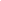 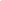          Normal Öğretim                    İkinci Öğretim         Normal Öğretim                    İkinci Öğretim         Normal Öğretim                    İkinci ÖğretimE-PostaGSM Telefonu…………………. @ogr.uludag.edu.tr0 (…..) ……………..…………………. @ogr.uludag.edu.tr0 (…..) ……………..…………………. @ogr.uludag.edu.tr0 (…..) ……………..…………………. @ogr.uludag.edu.tr0 (…..) ……………..SINAVLA İLGİLİ BİLGİLER SINAVLA İLGİLİ BİLGİLER SINAVLA İLGİLİ BİLGİLER SINAVLA İLGİLİ BİLGİLER SINAVLA İLGİLİ BİLGİLER Dersin AdıDersin AdıDersin AdıDersi Veren Öğretim ElemanıDersi Veren Öğretim ElemanıDersi Veren Öğretim ElemanıSınav TarihiSınav TarihiSınav TarihiSınav Sonucu İlan TarihiSınav Sonucu İlan TarihiSınav Sonucu İlan TarihiSınav TürüSınav TürüSınav Türü     Arasınav             Ödev          Proje            Final        Bütünleme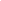 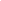 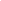 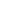 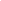      Arasınav             Ödev          Proje            Final        BütünlemeSınav NotuSınav NotuSınav NotuSINAVLA İLGİLİ SORUNSINAVLA İLGİLİ SORUNSINAVLA İLGİLİ SORUNSINAVLA İLGİLİ SORUNSINAVLA İLGİLİ SORUNSınav Sonucum Web Sayfasında İlan Edilmedi Sınav Sonucum Web Sayfasında İlan Edilmedi Sınav Sonucum Web Sayfasında İlan Edilmedi Sınav Sonucum Web Sayfasında İlan Edilmedi 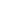 Kâğıdımda Maddi Hatanın Bulunup Bulunmadığının İncelenmesini İstiyorum Kâğıdımda Maddi Hatanın Bulunup Bulunmadığının İncelenmesini İstiyorum Kâğıdımda Maddi Hatanın Bulunup Bulunmadığının İncelenmesini İstiyorum Kâğıdımda Maddi Hatanın Bulunup Bulunmadığının İncelenmesini İstiyorum 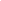 Notum Otomasyon Programında Görünmüyor Notum Otomasyon Programında Görünmüyor Notum Otomasyon Programında Görünmüyor Notum Otomasyon Programında Görünmüyor 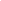 Notum Otomasyon Programında E (Eksik) Olarak GörünüyorNotum Otomasyon Programında E (Eksik) Olarak GörünüyorNotum Otomasyon Programında E (Eksik) Olarak GörünüyorNotum Otomasyon Programında E (Eksik) Olarak Görünüyor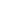 Notum Otomasyon Programında Sıfır  (0) Olarak GörünüyorNotum Otomasyon Programında Sıfır  (0) Olarak GörünüyorNotum Otomasyon Programında Sıfır  (0) Olarak GörünüyorNotum Otomasyon Programında Sıfır  (0) Olarak Görünüyor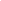 DİĞER AÇIKLAMA:DİĞER AÇIKLAMA:DİĞER AÇIKLAMA:DİĞER AÇIKLAMA: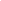 DEĞERLENDİRME (Bu Bölüm Üniversite Yetkili Birimlerince Kullanılacaktır)DEĞERLENDİRME (Bu Bölüm Üniversite Yetkili Birimlerince Kullanılacaktır)DEĞERLENDİRME (Bu Bölüm Üniversite Yetkili Birimlerince Kullanılacaktır)DEĞERLENDİRME (Bu Bölüm Üniversite Yetkili Birimlerince Kullanılacaktır)DEĞERLENDİRME (Bu Bölüm Üniversite Yetkili Birimlerince Kullanılacaktır)Maddi Hata YokturMaddi Hata Yoktur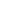 Maddi Hata VardırMaddi Hata Vardır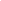 Maddi Hata VardırMaddi Hata VardırÖğrencinin Sınav Notu           :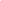 Öğrencinin Sınav Notu           :Öğrencinin Sınav Notu           :Maddi Hata VardırMaddi Hata VardırÖğrencinin Ham Sınav Notu  :Öğrencinin Ham Sınav Notu  :Öğrencinin Ham Sınav Notu  :Maddi Hata VardırMaddi Hata VardırÖğrencinin Bağıl Notu             :Öğrencinin Bağıl Notu             :Öğrencinin Bağıl Notu             :Dersin Öğretim ElemanıDersin Öğretim Elemanı                                                             Onay İmza:                                                             Onay İmza:                                                             Onay İmza: